Fragestellung:Prüfen Sie die elektrische Leitfähigkeit von Salzsäure, Essigsäure, Natronlauge, Ammoniaklösung (Konzentration jeweils c = 0,1mol/l) und von dest. Wasser.Chemikalien:Unfallverhütung:H-Satz:• H314 - Verursacht schwere Verätzungen der Haut und schwere Augenschäden¹P-Sätze:• P280 - Schutzhandschuhe/ Schutzkleidung/ Augenschutz/ Gesichtsschutz tragen²• P305 + P351 + P338 – Bei Kontakt mit den Augen, diese einige Minuten lang mit Wasser    spülen   und vorhandene Kontaktlinsen nach Möglichkeit entfernen²• P310 - Sofort Giftinformationszentrum oder Arzt anrufen²Entsorgung:Laut E-Satz 1³ dürfen alle Chemikalien, wegen ihrer relativ geringen Konzentration und Mengen in den Ausguss geschüttet werden. Außerdem neutralisieren sich die Chemikalien im Ausguss zu Salzwasser, da es gleich viele Säuren und Laugen sind.Geräte:• Gleichstromquelle 10 Volt (Netzgerät)• Becherglas 250ml mit Deckel• 2 Graphitelektroden (C)¹H-Satz: http://www.uni-duesseldorf.de/home/sonder/ZCL/Gefahrstoffe/A/einzelansicht?gids=464Abgerufen am 07.03.2015²P-Sätze: http://www.uni-duesseldorf.de/home/sonder/ZCL/Gefahrstoffe/A/einzelansicht?gids=464Abgerufen am 07.03.2015³E-Satz: http://www.bs-wiki.de/mediawiki/index.php/E-S%C3%A4tzeAbgerufen am 07.03.2015• Multimeter (Amperemeter)• 3 Verbindungskabel • SchutzbrilleAufbau:4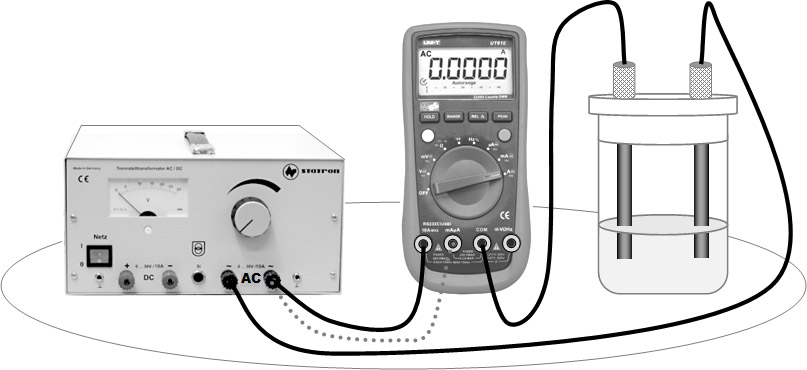 Durchführung:Eine der Chemikalien wird in das Becherglas gegeben. Dann den Deckel auf das Becherglas legen und die beiden Graphitstäbe in die vorgesehenen Löcher stecken. Jetzt werden 2 Kabelenden (von 2 unterschiedlichen Kabeln) an den Graphitstäben befestigt. Die restlichen Kabel werden so, wie auf der Abbildung unter Aufbau eingesteckt. Nun wird das Multimeter angestellt, indem es auf „mA“ für Milliampere gestellt wird. Oben in dem Fenster muss nun ein „AC“ zu sehen sein, ist dies nicht der Fall, dann muss mittels drücken des grünen Knopfes von „DC“ auf „AC“ (Wechselstrom) umgeschaltet werden. Als nächstes wird das Netzgerät angeschaltet und auf 10 Volt eingestellt. Nun kann der Wert der Stromstärke am Multimeter abgelesen werden. Nachdem der Messwert notiert wurde, wird die Chemikalie in den Ausguss geschüttet. Das Becherglas wird mit destilliertem Wasser ausgespült, damit die folgenden Messungen der anderen Chemikalien nicht verfälscht werden. Diesen Vorgang wiederholt man mit allen 5 Chemikalien.4 Abbildung von http://www.bs-wiki.de/mediawiki/index.php/Leitf%C3%A4higkeitsmessung  Abgerufen am 07.03.2015Beobachtung:Leitfähigkeitsmessung: Stromstärke I in mAAuswertung:Im Allgemeinen heißt es:  Je geringer der gemessene Wert ist, desto schwächer ist der Strom.Beim genaueren Hinsehen, lässt sich bei den gemessenen Werten erkennen, dass man die 5 Chemikalien anhand ihrer Leitfähigkeit unterteilen kann. 1. Destilliertes Wasser    Die Messwerte des destillierten Wassers liegen nahe 0mA (0,05; 0,01; 0,08; 0,03). Somit kann man    sagen, dass es kaum bis gar nicht leitfähig ist. 2. Essigsäure & Ammoniaklösung    Essigsäure hat einen Messwert von 11,2mA und die Ammoniaklösung hat Werte zwischen 12,54    und 12,59mA. Diese beiden Lösungen haben eine stark abfallende Leitfähigkeit.3. Natronlauge & Salzsäure    Bei der Natronlauge wurden Werte von 370 bis 415,8mA gemessen und bei der Salzsäure Werte    von 450,3 bis 828mA. Diese beiden Lösungen haben die höchsten Messwerte und somit die    höchste Leitfähigkeit.Zum Schluss kann man sagen, dass das destillierte Wasser die geringste Leitfähigkeit hat (um die 0mA) und die Salzsäure die höchste Leitfähigkeit mit bis zu 828mA.Reaktionsgleichungen: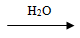 NaOH Na+ + OH-		HCL        H+ + CL-NH3      OH- + Ammonium-Ion 		H3CCO2H H+ + Acetat-IonChemikalieMengeKonzentrationSalzsäure100 mlc = 0,1mol/lEssigsäure100 mlc = 0,1mol/lNatronlauge100 mlc = 0,1mol/lAmmoniaklösung100 mlc = 0,1mol/lDest. Wasser100 mlStoffGruppe 1Gruppe 2Gruppe 3Gruppe 4Gruppe 5Gruppe 6Destilliertes Wasser0,050,010,080,03SalzsäureC = 0,1mol/l587450,3730828NatronlaugeC = 0,1mol/l415,8397,2370385AmmoniaklösungC = 0,1mol/l12,5712,5412,59EssigsäureC = 0,1mol/l11,2